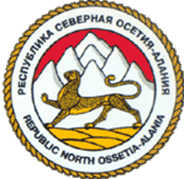           МИНИСТЕРСТВО    ОБРАЗОВАНИЯ    И    НАУКИ    РСО – АЛАНИЯ                 Муниципальное  казённое  общеобразовательное  учреждение                    cредняя общеобразовательная  школа  с. Карман                                          ОГРН 1031500600075          ИНН  1507004131                                       363404  РСО-Алания  Дигорский район                                                      с. Карман – Синдзикау                                       ул. Плиева,  118 тел.: (8-867-33) 97-1-35                                                     e-mail: diqkarman1.@mail. ru                           ПРИКАЗ № 57             От   31  января  2017 года           «О проведении итогового сочинения (изложения)».	Руководствуясь  Приказом №40 от 24 .01.2017 года «О проведении  итогового сочинения (изложения)  в РСО-Алания в 2016-2017 учебном году дополнительные сроки», Министерства образования и науки РСО-Алания  в целях обеспечения организации и проведения итогового сочинения (изложения)  и проверки работ в 2016-2017  учебном году приказываю:1.Провести итоговое сочинение (изложение) в 11 классе 1 февраля 2017 года начало в 10-00 часов.2.В соответствии с Порядком проведения итогового сочинения в РСО-Алания,  для проведения итогового сочинения (изложения) назначить организаторами следующих учителей школы: Царакова Клима Майрамовича.3. Для проверки работ  итогового сочинения (изложения) создать экспертную комиссию в следующем составе: Цараковой Азы Албековны и Кацановой Дианы Валерьевны.4. Ответственность за организацию проведения сочинения  возложить на заместителя директора по УР Царакову А.А.5.Контроль за исполнением данного приказа оставляю за собой.             Директор школы:                                Э.Ю. СозаеваС приказом ознакомлены:.